UNIVERSIDAD CENTRAL DE VENEZUELA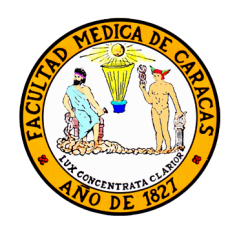 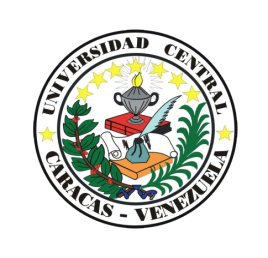 FACULTAD DE MEDICINAESCUELA DE MEDICINA "LUIS RAZETTI"DEPARTAMENTO DE MEDICINA PREVENTIVA Y SOCIALCÁTEDRA DE SALUD PÚBLICAASIGNATURA SALUD PÚBLICA VFACTORES QUE INTERVIENEN EN LA OCURRENCIA DE ACCIDENTES DE TRÁNSITO EN MOTOCICLISTAS EN EL MUNICIPIO CHACAO DEL ESTADO MIRANDA, AÑO 2016CARACAS, NOVIEMBRE DE 2017.AGRADECIMIENTOSAgradecemos antes que todo, a Dios, que nos brindó la sabiduría y paciencia necesaria a la hora de realizar esta investigación.Agradecemos a nuestros padres, que nos han acompañado en nuestro camino a la superación, ofreciéndonos su apoyo incondicional y brindándonos consejos en cualquier situación.Agradecemos a nuestros tutores y asesores, el Dr. Alejandro Rísquez, y el Lic. Juan Carlos Solano, por su asesoría metodológica, práctica y estadística requerida al realizar nuestro trabajo de investigación.Agradecemos la cooperación que brindó el Instituto Municipal de Salud y Asistencia a la Salud y al Instituto Autónomo de Tránsito Transporte y Circulación al permitir la entrada a sus instalaciones para la realización de este trabajo. Un agradecimiento especial a los funcionarios Rolando Tosco y Annira Cusati, por su colaboración y trato cordial.A la Universidad Central de Venezuela quien brinda sus espacios para la formación de profesionales calificados para las distintas áreas de estudio.A todos los que colaboraron y participaron en la realización de este trabajo de investigación, muchas gracias.LOS AUTORESÍNDICE GENERALÍNDICE DE CUADROSÍNDICE DE GRÁFICOSUNIVERSIDAD CENTRAL DE VENEZUELAFACULTAD DE MEDICINAESCUELA DE MEDICINA "LUIS RAZETTI"DEPARTAMENTO DE MEDICINA PREVENTIVA Y SOCIALCÁTEDRA DE SALUD PÚBLICAASIGNATURA SALUD PÚBLICA VFACTORES QUE INTERVIENEN EN LA OCURRENCIA DE ACCIDENTES DE TRÁNSITO EN MOTOCICLISTAS EN EL MUNICIPIO CHACAO DEL ESTADO MIRANDA, AÑO 2016RESUMENSegún el Informe sobre la Situación Mundial de la Seguridad Vial (2015), cada año 1.250.000 personas en el mundo mueren como consecuencia de accidentes de tránsito. Según los fallecidos en función del tipo de usuario, la mitad de todas las muertes se producen en: motociclistas, peatones y ciclistas. Venezuela no escapa de esto, siendo los estados con mayor incidencia Miranda, Lara y Carabobo. Por ser Miranda el estado con mayor incidencia de accidentes, el objetivo de la investigación fue determinar si los factores: personales, ambientales, mecánicos, temporales y otros, intervienen en la ocurrencia de accidentes de tránsito en motociclistas del Municipio Chacao del estado Miranda, año 2016. La investigación fue un estudio descriptivo, de tipo transversal y correlacional. La población estuvo conformada por la totalidad de motociclistas que sufrieron accidentes de tránsito (presentando o no lesiones), en el Municipio Chacao del estado Miranda, año 2016 registrados en los “Reportes estadísticos de accidentes de tránsito” del Instituto Autónomo de Tránsito Transporte y Circulación (240). No se aplicaron criterios muestrales, se abordó toda la población. Como conclusión, las causas que intervinieron en la ocurrencia de accidentes de tránsito se asociaron principalmente a las inherentes al huésped por incumplimiento de las normas de seguridad vial, principalmente la distracción del conductor, ya que el clima y la vía (ambiente) y la motocicleta (agente) fueron favorables en cada uno de los casos. Otras causas que influyeron fueron: no guardar distancia, maniobra indebida, no atender a la señal de control, exceso de velocidad, otros.Palabras claves: accidentes de tránsito, factores de ocurrencia, normas de seguridad vial.Tutor académico: Dr. Alejandro Rísquez.Tutor comunitario:                         Lic. Juan Carlos Solano.Autor(es):Azuaje, Valeria.   Flores, Virgelys. Guevara, Maximiliano.                                 Harringthon, María A.                                Martínez, María F. Miratía, Omaura.Muñoz, Rossana.Instituciones de la comunidad:                                      Instituto Autónomo de Tránsito Transporte y Circulación adscritos a la Alcaldía de Chacao.Autor(es):Azuaje, Valeria.   Flores, Virgelys. Guevara, Maximiliano.                                 Harringthon, María A.                                Martínez, María F. Miratía, Omaura.Muñoz, Rossana.CAPÍTULO IEL PROBLEMA Planteamiento del problemaObjetivos    - General        - EspecíficosJustificación e importanciaFactibilidad de la investigación14556CAPÍTULO IIMARCO TEÓRICOAntecedentesBases teóricas89CAPÍTULO IIIMARCO METODOLÓGICOTipo de diseñoPoblación y muestraTipo de muestreo    Operacionalización de las variablesSesgos y control de sesgosPlan para la recolección y almacenamiento de la informaciónHipótesis y plan para el procesamiento estadísticoCronograma de actividadesAspectos éticos del estudio171819202627293133 CAPÍTULO IV RESULTADOS Y DISCUSIÓNResultadosDiscusiónCAPÍTULO VConclusiones y recomendaciones346875REFERENCIAS BIBLIOGRÁFICAS81ANEXOS84Cuadros1Sexo de los motociclistas que sufrieron accidentes de tránsito.342Grupos etarios de ocurrencia de los accidentes de tránsito en motociclistas.353Profesión de los motociclistas que sufrieron accidentes de tránsito.374Condiciones de la vía y del pavimento que influyen en la ocurrencia de accidentes de tránsito en motociclistas.395Condiciones climatológicas que influyen en la ocurrencia de accidentes de tránsito en motociclistas.406Tipo de vía que influye en la ocurrencia de accidentes de tránsito en motociclistas.417Lugares de ocurrencia de los accidentes de tránsito en motociclistas.428Condiciones de seguridad de la motocicleta al momento de ocurrencia de los accidentes de tránsito en motociclistas.449Mes de ocurrencia de los accidentes de tránsito en motociclistas.4510Día de ocurrencia de los accidentes de tránsito en motociclistas.4611Horario de ocurrencia de los accidentes de tránsito en motociclistas.4712Magnitud de la colisión de los accidentes de tránsito en motociclistas.4813Modalidad de los accidentes de tránsito en motociclistas.4914Cantidad de motociclistas accidentados en el Municipio Chacao del estado Miranda (Año 2016) que poseen o no licencia para conducir.5015Causas probables que intervienen en la ocurrencia de accidentes de tránsito en motociclistas.5116Lesionados y/o fallecidos de los accidentes de tránsito en motociclistas.5317Consecuencias del accidente clasificadas según el tipo de lesión sufrida por los motociclistas en los accidentes de tránsito.5418Tipos de lesiones sufridas por los motociclistas en los accidentes de tránsito.5519Factores de riesgo de los accidentes de tránsito en motociclistas establecidos por los funcionarios policiales encargados del levantamiento de accidentes.62Gráfico1Sexo de los motociclistas que sufrieron accidentes de tránsito.352Grupos etarios de ocurrencia de los accidentes de tránsito en motociclistas.363Profesión de los motociclistas que sufrieron accidentes de tránsito.374Uso de la motocicleta.385Condiciones de la vía y del pavimento que influyen en la ocurrencia de accidentes de tránsito en motociclistas.396Condiciones climatológicas que influyen en la ocurrencia de accidentes de tránsito en motociclistas.407Tipo de vía que influye en la ocurrencia de accidentes de tránsito en motociclistas.418Lugares de ocurrencia de los accidentes de tránsito en motociclistas.439Condiciones de seguridad de la motocicleta al momento de ocurrencia de los accidentes de tránsito en motociclistas.4410Mes de ocurrencia de los accidentes de tránsito en motociclistas.4511Día de ocurrencia de los accidentes de tránsito en motociclistas.4712Horario de ocurrencia de los accidentes de tránsito en motociclistas.4813Magnitud de la colisión de los accidentes de tránsito en motociclistas.4914Modalidad de los accidentes de tránsito en motociclistas.5015Cantidad de motociclistas accidentados en el Municipio Chacao del estado Miranda (Año 2016) que poseen o no licencia para conducir.5116Causas probables que intervienen en la ocurrencia de accidentes de tránsito en motociclistas5216Lesionados y/o fallecidos de los accidentes de tránsito en motociclistas.53Tutor académico: Dr. Alejandro Rísquez.Tutor comunitario:                         Lic. Juan Carlos Solano.Autor(es):Azuaje, Valeria.   Flores, Virgelys. Guevara, Maximiliano.                                 Harringthon, María A.                                Martínez, María F. Miratía, Omaura.Muñoz, Rossana.